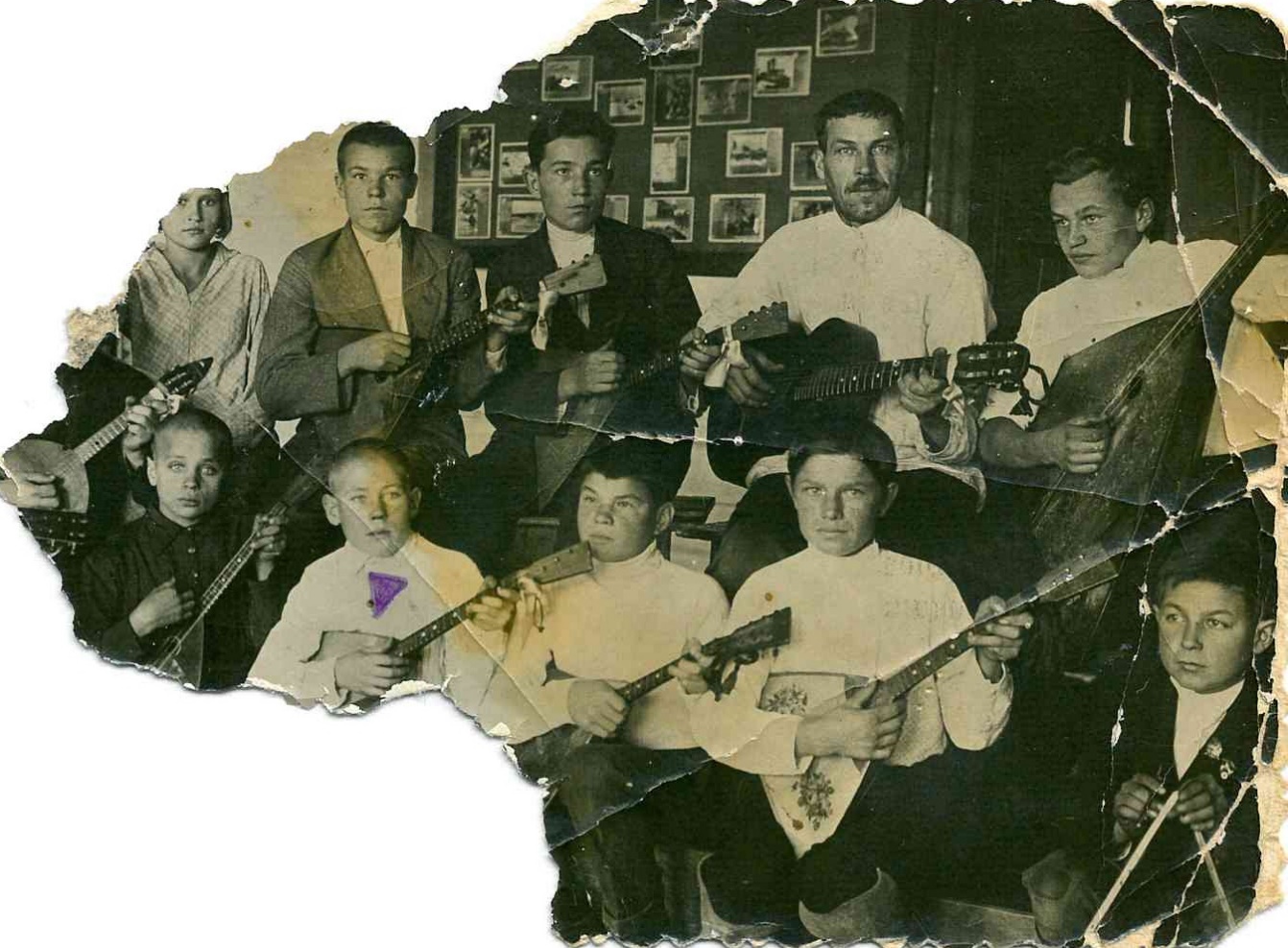 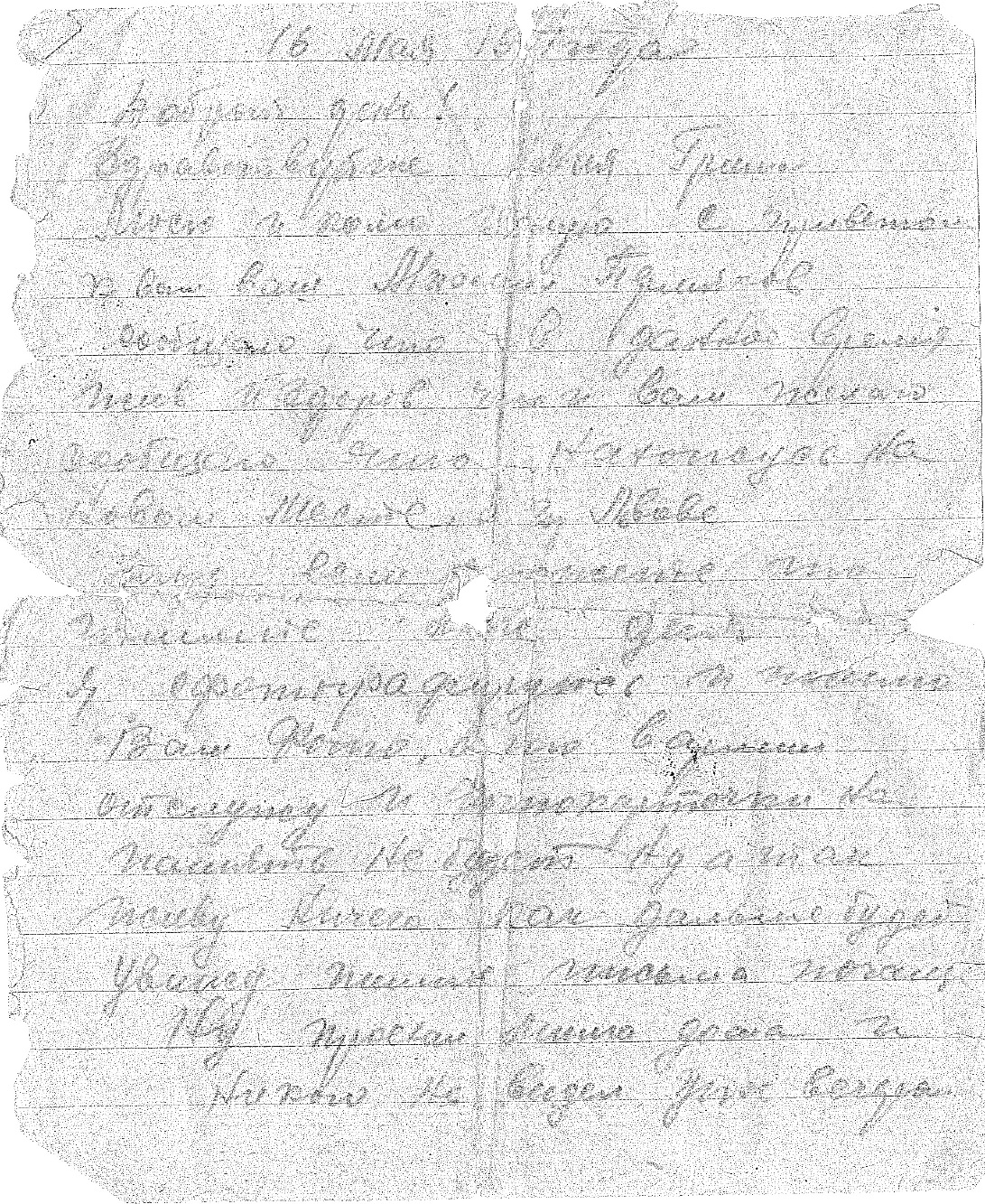 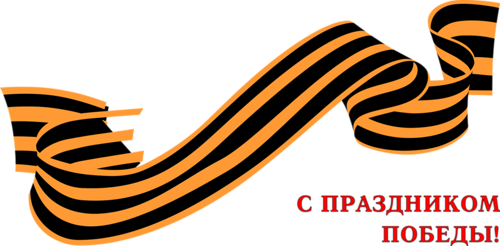 Пермяков Михаил Карпович1910 г.р.Рядовой, пропал без вести в 1941г.(детское фото, первый ряд второй слева)(двоюродный прадедушка Кузьмина А.Е.)